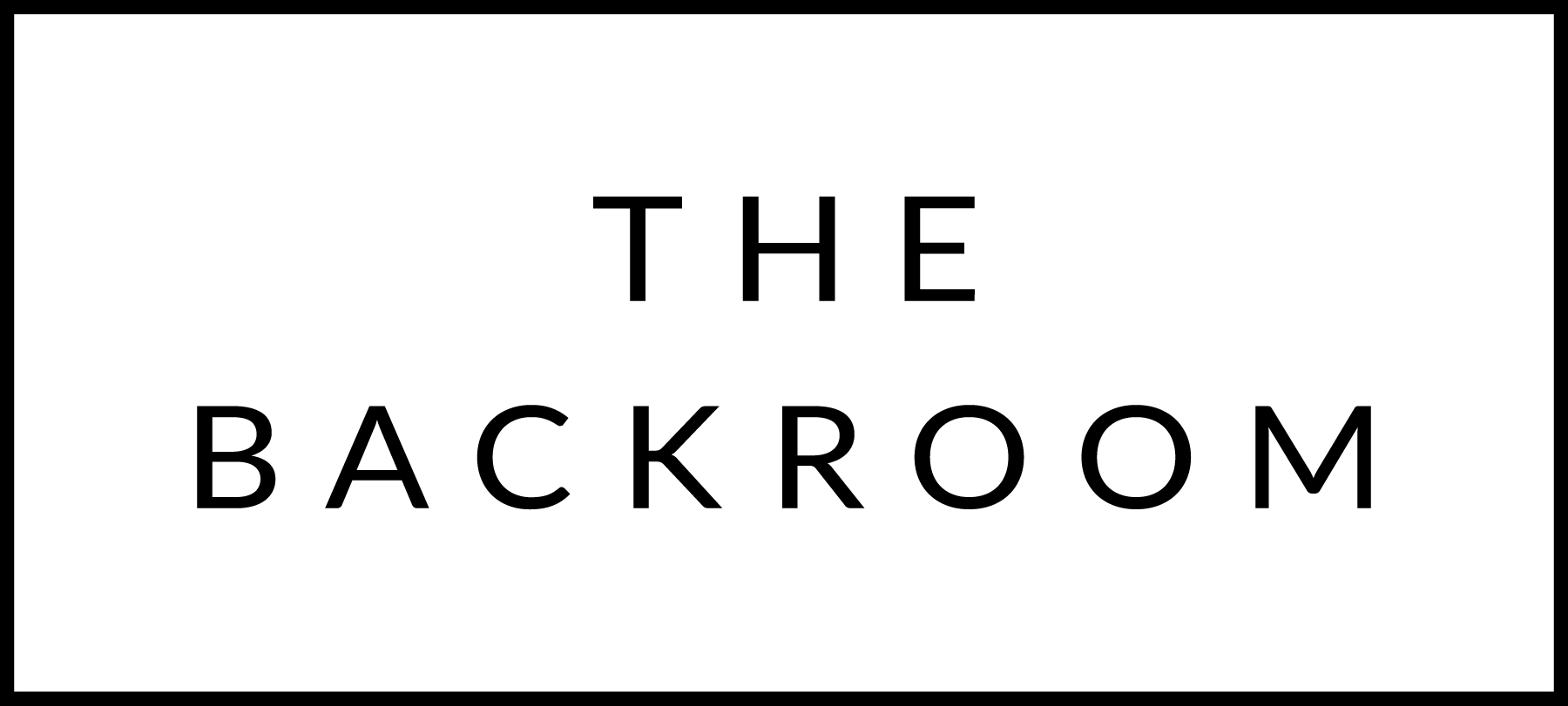 Happy 60th Birthday Stephen!!October 4th, 2015COCKTAIL HOUR SNACKSSelection of Local Meats & CheesesGuine Hen RilletesFIRST COURSEKale & Chorizo SaladMustard Seeds, Local Honey & ManchegoTHE MAIN EVENTCider Brined Pork LoinSoft Polenta, Braised GreensMustard & PlumFOR THE TABLE
Wild Mushroom Bread PuddingTarentaise CheeseDESSERTApple-Frangipane TartWhipped Mascarpone